What Happened? 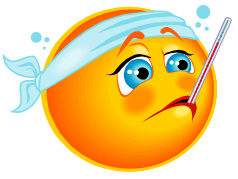 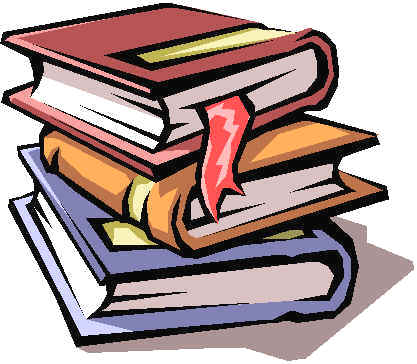 Book HospitalMy book got hurt because:________________________________________________________________________________________________________________________________________________________________________________________________________________________________________________________________________________________________________________________What Happened? Book HospitalMy book got hurt because:________________________________________________________________________________________________________________________________________________________________________________________________________________________________________________________________________________________________________________________